6.9.2020ČESKÝ POHÁR – 30. ročník – II. stupeňZPRÁVA č. 4 k ČP 20201. Výsledky 1.1. Muži – 1. větev – 1. koloSchválené výsledky			Salamandr H.Králové	-  	Sokol Mn.Hradiště 	3 : 7			Lokomotiva Č.Lípa	-	SK Štětí	5 : 5   18:19			Sokol Horažďovice	-	Sokol Hluboká n.Vl.	4 : 6			Sklo Boh.Světlá n.S. 	-	Sokol Stěžery	0 : 10			Dragon Vyškov	-	Amon Kunovice	2 : 8					TJ Fryšták		-	TŽ Třinec	1 : 9			Sokol Štíty		-	Sokol Brušperk    	hraje se 12.9.2020			KST Klatovy		-	Slovan Bohnice	3 : 7			ST DDM Stříbro	-	TJ Šanov	2 : 81.2.  Muži – 2. větev – 1. koloSkupina C (Děčín) – schválené výsledky	tabulka	SKST Děčín	-   STC Slaný	5 : 5  18:19	1. STC Slaný	8 b.		KST Rakovník A	-   Ba Bř. Chomutov	3 : 6	2. SKST Děčín 	8	STC Slaný	-   Ba Bř. Chomutov	6 : 0	3. Ba Bř Chomutov	5	SKST Děčín	-   KST Rakovník A	6 : 2	4. KST Rakovník A	3	KST Rakovník A	-   STC Slaný	2 : 6		SKST Děčín	-   Ba Bř. Chomutov	6 : 32. Muži - pokračování2.1. Muži 1. větev – 12.9.2020	1.kolo	10.30	Sokol Štíty 	-  Sokol Brušperk	2.kolo 	17.00	Sokol Kosmonosy	-  Tatran KRPA Hostinné		10.30	Sokol Mn.Hradiště 	-  Tesla Pardubice		10.30	TTC Duchcov 	-  Sparta Praha			10.30	TTC Litvínov	-  SK Štětí		10.30	KOC Sušice 	-  Sokol Vodňany			10.30	Sokol Hluboká n.Vl.	-  Avia Čakovice						Jiskra Heřman. Městec	-  TJ Sadská             předehr. 11.9.2020 18:00			10.30	Sokol Stěžery 	-  SKST Liberec D			10.30	Sokol Ondratice B	-  Sokol Znojmo-Únanov			10.30	Amon Kunovice	-  KST Blansko B			10.30	TŽ Třinec 	-  KST Blansko A			14.30	Sokol Jestřebí	-  Sokol Štíty/Sokol Brušperk	  		10.30	Slovan Bohnice 	-  Union Plzeň A			10.30	SKUŘ Plzeň	-  TJ Šanov2.2. Muži 2. větev – 12.9.2020 – 10.00 h.Skupina A 	pořadatel 	Union Plzeň   	účastníci 	Union Plzeň B, TJ Dobřany, KST Rakovník B, Spartak KapliceSkupina B	pořadatel	Sokol Filipov (ve Varnsdorfu)	účastníci	Sokol Filipov, TTC Brandýs n.L., TJ Dvůr Králové n.L.Skupina D	pořadatel	Sokol Hořovice	účastníci	Sokol Hořovice, VS Tábor, Sokol Lány 2Skupina E	pořadatel	SK Svinov (v herně TJ Ostrava, Varenská ul.)	účastníci	SK Svinov, Sokol Ondratice A, TTC Mohelnice, TJ LanškrounSkupina F	pořadatel	MK Řeznovice	účastníci 	MK Řeznovice, DDM Soběslav-Studená, Slavoj Polná, Orel Šitbořice	Václav Drozda	předseda STK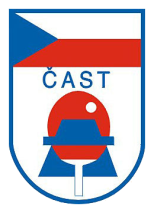 ČESKÁ ASOCIACE STOLNÍHO TENISUCZECH TABLE TENNIS ASSOCIATION, IČ: 00676888160 17, Praha 6, Zátopkova 100/2, pošt. schránka 40www.ping-pong.cz , e-mail: ctta@cuscz.cz  fax: 00420 242 429 250ČESKÁ ASOCIACE STOLNÍHO TENISUCZECH TABLE TENNIS ASSOCIATION, IČ: 00676888160 17, Praha 6, Zátopkova 100/2, pošt. schránka 40www.ping-pong.cz , e-mail: ctta@cuscz.cz  fax: 00420 242 429 250ČESKÁ ASOCIACE STOLNÍHO TENISUCZECH TABLE TENNIS ASSOCIATION, IČ: 00676888160 17, Praha 6, Zátopkova 100/2, pošt. schránka 40www.ping-pong.cz , e-mail: ctta@cuscz.cz  fax: 00420 242 429 250ČESKÁ ASOCIACE STOLNÍHO TENISUCZECH TABLE TENNIS ASSOCIATION, IČ: 00676888160 17, Praha 6, Zátopkova 100/2, pošt. schránka 40www.ping-pong.cz , e-mail: ctta@cuscz.cz  fax: 00420 242 429 250ČESKÁ ASOCIACE STOLNÍHO TENISUCZECH TABLE TENNIS ASSOCIATION, IČ: 00676888160 17, Praha 6, Zátopkova 100/2, pošt. schránka 40www.ping-pong.cz , e-mail: ctta@cuscz.cz  fax: 00420 242 429 250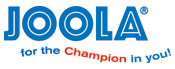 